Hoisting Operator’s Licensure Examining Council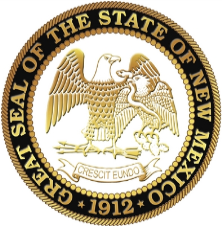 Regulation and Licensing Department		         Office of the Superintendent Conference Room 5200 Oakland Ave. NE    Albuquerque, New Mexico  87113 October 31, 2014 – 11:00 a.m. to 2:00 p.m.AGENDACall to Order – roll call, determination of quorum, and audience introductionsApproval of Agenda- For October 31, 2014Approval of Minutes – Meeting held on August 08, 2014Old Business:Update on Proposed Rules from Council meeting August 08, 2014.New Business:Department of Labor: Occupational Safety and Health Administration 29 CFR Part 1926 [Docket ID-OSHA-2007-0066] RIN 1218-AC86, Cranes and Derricks in Construction: Operator Certification; AGENCY: Occupational Safety and Health Administration(OSHA), Labor; ACTION: Final Rule.Resolution of the New Mexico Hoisting Operators Licensure Examining Council.Ms. Braiman-Robinson has received phone calls and emails from Starcon International a CIANBRO Company in reference to licensing their crane operators. She sent the information to Chair Scott Wilson. See attached response from Chair Wilson. We did receive an application which did not have enough experience and an expired medical card. The fee was deposited and a license number was issued from our database. The Hoisting Operators Safety Act states that funds are unrefundable. The application is still pending.Operators with NCCCO requesting Hoisting licenses for Electric power sites.Ms. Braiman-Robinson is requesting input from the Council Officials to review the applications on our website. See attached old applications for review.Panhandle Steel Erectors operating crane operators without a NM Hoisting license erecting Wind Turbines. Letter on behalf of the National Utility Contractors Association of New Mexico (NUCA of NM), Associated General Contractors New Mexico (AGC NM), Associated Builders, and Contractors New Mexico (ABC NM), and The Associated Contractors of New Mexico (ACNM).Review of pending applications:Richard L. Traczyk ReDouglas CalahanSaul NatividadJoe P. Garza“Already-mailed-out” Council Pre-Approved New Applications and Program Administrator’s Renewed applications:15 new application licenses granted to the operators.18 renewal application licenses granted to the operators.See attached crane operators listOther Business:	   A. ASD (Administrative Services Division) updated Hoisting Program    	      Fund Balance as of October 27, 2014; See attached. $170,174.43Council Officials Per-Diem signatures.Continue to have operators coming into the state with NCCCO certification to operate cranes without applying for a NM Hoisting license.Public Comment:Determination of Date and Location of Next Council Meeting:Adjournment: